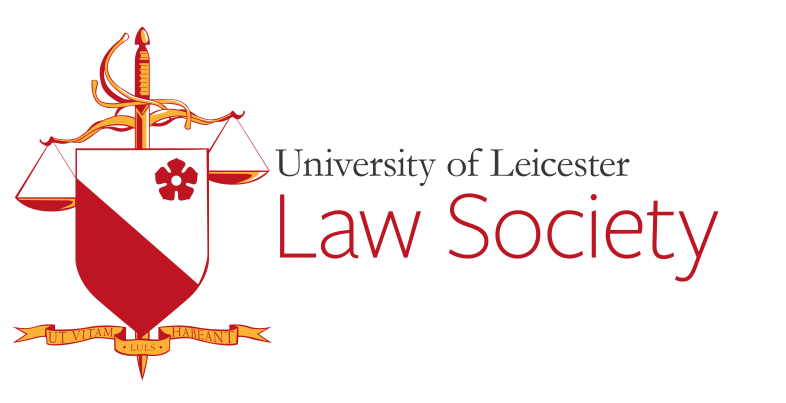 Master/Mistress of the Moots Application FormRole description:Organise and run all internal mooting competitions: including setting moot problems, timetabling each competition and securing prize sponsors.Run introductory mooting workshops at the beginning of the year to develop the key skills required for success in mooting.Select and coach teams to enter external mooting competitions as well as organise the hosting of external competition rounds at the University.We are a point of contact for all mooting-related enquiries.Responsible for recruiting and training student moot judges for the preliminary rounds of all internal mooting competitions.Managing the mooting sub-committee to ensure the smooth running of moots.Personal detailsName: Year of study: Contact number:University email address: Degree course: University module grades to date (please give the average):First year:Second year:Prior mooting experience (please state the competition and the stage eg finals):Prior judging experience (if any):1) What are your plans to improve moots in the upcoming year? Describe this in detail by first indicating the area that requires improvement followed by your plan of action. (Min. 2 improvements) (200 words).2) Prepare an outline for a moot problem in any core area of law from first or second year studies (i.e. Contract, Tort, Constitutional and Administrative, Criminal, Land or EU Law). This can either be designed for mooting in the Court of Appeal or Supreme Court. (400 words max)3) Scenario: It is the second round of the Senior Mooting Competition and three separate teams have dropped out. As a result, a remaining team does not have an opponent to moot against. The first team’s reason relates to academic difficulties and both mooters claim to struggle to cope with the workload. For the second team, one of the mooter briefly explains that he has ‘family difficulties’ and cannot prepare the moot in time. His teammate wants to look for a new partner and proceed with the competition. As for the third team, one mooter shows up to school with a bandaged thumb but refuses to produce a doctor’s note at the point of withdrawing from the competition. Briefly describe how each situation would be addressed, and the rationale for doing so. 4) Success in this role demands effective time management and organisation. Please explain how you are able to demonstrate these key skills. (200 words max.)5) How would you organise the mooting sub-committee to complement your roles? (i.e. What tasks would you delegate, how would you organise the team, etc.) (150 words)6) Scenario: It is two days before the Speed Mooting Final. The judge has just confirmed their availability with you and the final can only be held at that date and time. You have yet to book a room for the allocated time or publicise the event. Your publicity officer is un-contactable. The room bookings team have indicated that they are unable to accommodate such a last-minute request and will be unable to provide you with a room big enough for a final.How do you proceed? Please provide reasons for your responses